Visual Communications:Adobe Illustrator CS2 Toolbar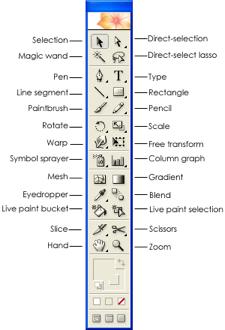 